COMUNE DI MERCATINO CONCA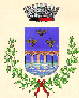 Provincia di Pesaro e UrbinoCap. 61013  -  P.I.  00359270410  -  C.F.  82001990413 -  tel.  970145/970516 -  Fax  970430 E-Mail comune.mercatino@provincia.ps.itCONCESSIONE LOCULI CIMITERIALIIL RESPONSABILE DEL SETTORE AMMINISTRATIVO – CONTABILEVista la Deliberazione di Giunta Comunale n. 24 del 07.02.2022 con cui sono stati determinati i prezzi di concessione di loculi, ossari e cappelle ai privati;Vista la Deliberazione di Giunta Comunale n. 49 del 12.06.2019 e successiva variante n.42 del 15.07.2020, con cui sono stati approvati i criteri per la concessione dei costruiti loculi nel cimitero del capoluogo;Vista la Deliberazione di Giunta Comunale n. 32 del 14.03.2022 con cui è stato approvato il bando pubblico per l’assegnazione dei loculi nel Cimitero capoluogo;RENDE NOTOChe sono disponibili per la concessione ai privati n. 23 (VENTITRÈ) loculi nel cimitero del capoluogo;La domanda di concessione deve essere presentata al Sindaco su apposito modulo, allegato al presente bando, a decorrere dal giorno 11.07.2022 e comunque entro e non oltre il giorno 12.08.2022 alle ore 13:00.Non sono ritenute valide le domande comunque presentate prima della data del presente bando (occorre ripeterle);Le domande potranno essere consegnate direttamente all’Ufficio Protocollo del Comune, tutte le mattine nei seguenti giorni e orari:lunedì - mercoledì - venerdì 	dalle 9:00   alle 13:00martedì e giovedì 			dalle 10:00 alle 12:00Tra le domande pervenute entro il termine verrà formulata apposita graduatoria sulla base dei seguenti criteri e punteggi:Art. 1Punteggio in base all’età del richiedente:Art. 2Le domande potranno essere presentate da chiunque abbia compiuto anni 65 di età.Sarà data precedenza rispettivamente a:- residenti nel Comune di Mercatino Conca;- a non residenti , i quali, abbiano comunque il coniuge o un parente entro il 3° grado ricevuto nel civico cimitero;- Avrà titolo per richiedere la concessione di aree e loculi solo chi, al momento della domanda, abbia compiuto il sessantacinquesimo anno di età, salvo il caso dell’erede per la tumulazione in loculo del congiunto. In tal caso, nella richiesta e nel contratto di concessione dovrà essere fatta menzione della citata circostanza; in qualunque tempo risultasse il mancato rispetto dell’impegno, verrà disposta la retrocessione del loculo al Comune senza rimborso di somma alcuna;- Il diritto di uso dei loculi cimiteriali è riservato al concessionario, al di lui coniuge, ai genitori, ai figli ed ai fratelli. Qualora, alla rimozione della salma per qualunque causa, non consegua l’utilizzazione del loculo secondo le norme del presente articolo entro un anno, si provvederà alla retrocessione del loculo al Comune con riconoscimento al concessionario o ad i suoi eredi delle somme di cui all’art. 43. Non si procede a retrocessione qualora venga richiesto e concesso il rinnovo della concessione; in tal caso il canone verrà ridotto con l’applicazione di parametri stabiliti dalla Giunta comunale;- Alla scadenza dei termini indicati al comma primo, il Comune rientrerà in possesso del loculo, dell’area, della nicchia e della celletta, facendo riporre i resti mortali nell’ossario comune; è riservata però agli eredi la facoltà di rinnovare la concessione secondo le tariffe in vigore all’epoca della scadenza, salvo che il Comune neghi tale facoltà con provvedimento motivato.Art. 3La scelta del loculo avverrà secondo l’ordine di precedenza risultante dalla graduatoria formulata ai sensi del precedente art. 1 e a parità di punteggio si procederà per ordine di arrivo delle richieste, farà fede il numero di protocollo.Art. 4Potranno ottenere la concessione anche coppie di coniugi di cui almeno uno avente i requisiti del bando.Art. 5 Il pagamento del canone di concessione dovrà essere corrisposto per il 50% al momento della scelta del loculo; il saldo entro 3 mesi dall’acconto.Art. 6 Il numero di loculi concedibili in assegnazione con il bando è di n. 23.Art. 7Potranno essere assegnati un numero massimo di due loculi per ciascun richiedente.La graduatoria approvata con determinazione del Responsabile dell’Ufficio Amministrativo – Contabile, verrà pubblicata all’Albo Pretorio del Comune per 30 gg.; durante tutta la durata della pubblicazione sarà possibile presentare ricorso contro le risultanze della graduatoria stessa con lettera indirizzata al Responsabile del Procedimento;Divenuta esecutiva la graduatoria, dopo l’esame e le decisioni su eventuali ricorsi, i richiedenti saranno convocati, secondo l’ordine della graduatoria stessa, presso gli uffici del Comune per la scelta del loculo ed il relativo pagamento in acconto, pari al 50% del prezzo di concessione;Il contratto di concessione, della durata di 50 anni, verrà stipulato a seguito del pagamento del saldo della concessione, previsto entro 3 mesi dall’acconto;La scelta del loculo avverrà secondo l’ordine di precedenza risultante dalla graduatoria formulata ai sensi del precedente art. 4;Nel caso di coniugi/conviventi aventi entrambi titolo ad ottenere un loculo, gli stessi potranno ottenere la concessione di due loculi vicini, purché espressamente indicato nella domanda:9.	Il numero di loculi complessivamente concedibile è di n. 23.Dalla Residenza Municipale lì, 06.07.2022IL RESPONSABILE DEL SETTOREFrancesca Dott.ssa FerriEtà compiuta alla scadenza del presente bandoPunteggioda anni 65 ad anni 6902da anni 70 ad anni 7403da anni 75 ad anni 8404oltre 85054° fila€ 2.0003° fila€ 2.7002° fila€ 2.7001° fila dal basso€ 2.400